.Dance starts 25 seconds into the track after 32 Beats from when the main beat starts - CCW Direction[1-8] Step, Lock, Shuffle Fwd x2[9-16] Cross, Step Back, Step Back, Cross, Step Back, Step ½ Turn, ¼ Turn Side Shuffle[17-24] Step Behind, Side, Samba, Cross In Front, Side, Sailor Shuffle ¼ Turn[25-32] Heel Switches x2, Step Pivot ¼ Turn, Heel Switches x2, Step Pivot ½ Turn[33-40] Rock, Recover, Coaster, Step , ¼ Turn, Swivel, Touch[41-48] Step Side Drag, ¼ Turn, Step Side Drag, ¼ Turn, Step Side Drag, Rock/Knee pop[49-56] Shuffle ½ Turn x3, Rock, Recover[57-64] Shuffle, Step Pivot ½ Turn, Stomp, Hold, Step FwdTag At the end of Wall 2 add the following 8 CountsRestart - During Wall 5 Dance upto count 32 and restart you will need to change the dance slightly.Instead of completing the pivot ½ turn after the heel switches make a ¼ turn R instead touching R beside the L.Contact: uberlinedance@gmail.comShe Hates Me Too!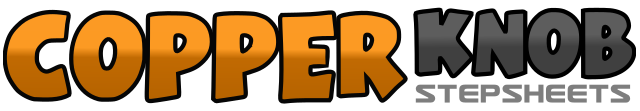 .......Count:64Wall:2Level:Easy Intermediate.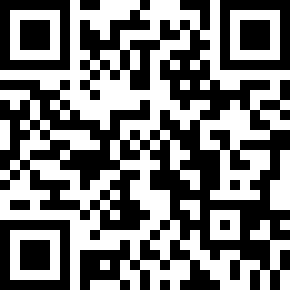 Choreographer:Luke Watson (AUS) & Margaret Parrish (AUS) - January 2021Luke Watson (AUS) & Margaret Parrish (AUS) - January 2021Luke Watson (AUS) & Margaret Parrish (AUS) - January 2021Luke Watson (AUS) & Margaret Parrish (AUS) - January 2021Luke Watson (AUS) & Margaret Parrish (AUS) - January 2021.Music:I Found Another You (& She Hates Me Too) - Mark ChesnuttI Found Another You (& She Hates Me Too) - Mark ChesnuttI Found Another You (& She Hates Me Too) - Mark ChesnuttI Found Another You (& She Hates Me Too) - Mark ChesnuttI Found Another You (& She Hates Me Too) - Mark Chesnutt........1,2,3&4Step Fwd on R to R 45 degree angle (1.30), Step L Behind Right, Shuffle Fwd on R stepping R,L,R5,6,7&8Step Fwd on L to L 45 degree angle (10.30), Step R Behind Left, Shuffle Fwd on L stepping L,R,L1,2,3,4Cross R In front of L, Step Back on L, Step Back on R, Cross L In front of R,5,6,7&8Step Back on R, Making ½ Turn L Step Fwd onto L (6.00), Making ¼ Turn L Shuffle to the Right stepping R,L,R (3.00)1,2,3&4Cross L Behind R, Step R to R side, Cross L in Front of R, Step/rock R to R (&) Recover onto L (samba step)5,6,7&8Cross R in Front of L, Step L to L Side, Cross R behind L, Step/Rock L to L Side (&) Recover R making ¼ Turn R (6.00)1&2&3,4Place L Heel Fwd, Step L beside R (&), Place R Heel Fwd, Step R beside L (&) Step Fwd onto L, Make ¼ Turn R (9.00)5&6&7,8Place L Heel Fwd, Step L beside R (&), Place R Heel Fwd, Step R beside L (&) Step Fwd onto L, Make ½ Turn R (3.00)1,2,3&4Step/Rock Fwd onto L, Rock Back onto R, Step Back on L, Step R Beside L (&) Step Fwd onto L ( Coaster)5,6,7,8Making ¼ Turn L Step R to R Side 9 (12.00), Swivel L Heel Towards R , Swivel L Toe towards R, Touch L To beside R1,2Step L to L side Dragging R towards L,3,4Making ¼ Turn R Step R to R Side dragging L towards R5,6Making ¼ Turn R Step L to L Side Dragging R towards L7,8Step/Rock back onto R popping L Knee fwd, Replace weight Fwd onto L1&2Making ½ Turn L Shuffle Back on R stepping R,L,R (12.00)3&4Making ½ Turn L Shuffle Fwd on L stepping L,R,L (6.00)5&6Making ½ Turn L Shuffle Back on R stepping R,L,R (12.00)7,8Rock Back onto L, Recover Fwd onto R1&2Shuffle Fwd on L Stepping L,R,L3,4Step Fwd onto R, Pivot ½ Turn L (6.00)5,6,7Stomp R Fwd, Hold for 2 Beats8Step Fwd onto L1,2,3&4Step Fwd onto R, Pivot ½ Turn L, Shuffle Fwd R,L,R5,6,7&8Step Fwd onto L, Pivot ½ Turn R, Shuffle Fwd L,R,L